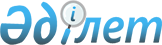 Об утверждении перечня открытых данных, размещаемых на интернет-портале открытых данных
					
			Утративший силу
			
			
		
					Приказ Министра торговли и интеграции Республики Казахстан от 23 апреля 2020 года № 90-НҚ. Зарегистрирован в Министерстве юстиции Республики Казахстан 24 апреля 2020 года № 20477. Утратил силу приказом Министра торговли и интеграции Республики Казахстан от 22 декабря 2021 года № 640-НҚ.
      Сноска. Утратил силу приказом Министра торговли и интеграции РК от 22.12.2021 № 640-НҚ (вводится в действие по истечении десяти календарных дней после дня его первого официального опубликования).
      В соответствии с подпунктом 15) статьи 9 Закона Республики Казахстан от 24 ноября 2015 года "Об информатизации" ПРИКАЗЫВАЮ:
      1. Утвердить прилагаемый перечень открытых данных, размещаемых на интернет-портале открытых данных.
      2. Департаменту стратегии и цифровизации Министерства торговли и интеграции Республики Казахстан в установленном законодательством порядке обеспечить:
      1) государственную регистрацию настоящего приказа в Министерстве юстиции Республики Казахстан;
      2) размещение настоящего приказа на интернет-ресурсе Министерства торговли и интеграции Республики Казахстан.
      3. Контроль за исполнением настоящего приказа возложить на курирующего вице - министра торговли и интеграции Республики Казахстан.
      4. Настоящий приказ вводится в действие по истечении десяти календарных дней после дня его первого официального опубликования.
      "СОГЛАСОВАН"Министерство цифрового развития,инноваций и аэрокосмическойпромышленности Республики Казахстан Перечень открытых данных, размещаемых на интернет-портале открытых данных
      Примечание: расшифровка аббревиатур:
      АРМ – автоматизированное рабочее место;
      API система – программный интерфейс приложения.
					© 2012. РГП на ПХВ «Институт законодательства и правовой информации Республики Казахстан» Министерства юстиции Республики Казахстан
				
      Министр торговли и интеграции Республики Казахстан 

Б. Сұлтанов
Утвержден приказом
от 23 апреля 2020 года № 90-НҚ
№
Наименование набора открытых данных
Период актуализации
Срок предоставления
Источник (через АРМ) интернет-портала открытых данных или через API системы государственного органа)
Ответственное структурное подразделение
 1. 
Перечень испытательных лабораторий ILAC
ежеквартально
до 10 числа каждого месяца, следующего за отчетным
через АРМ интернет-портала открытых данных
Комитет технического регулирования и метрологии
 2. 
Единый реестр органов по подтверждению соответствия Евразийского экономического союза
ежеквартально
до 10 числа каждого месяца, следующего за отчетным
через АРМ интернет-портала открытых данных
Комитет технического регулирования и метрологии 
 3. 
Единый реестр испытательных лабораторий Евразийского экономического союза
ежеквартально
до 10 числа каждого месяца, следующего за отчетным
через АРМ интернет-портала открытых данных
Комитет технического регулирования и метрологии 
 4. 
Перечень испытательных лабораторий
ежеквартально
до 10 числа каждого месяца, следующего за отчетным
через АРМ интернет-портала открытых данных
Комитет технического регулирования и метрологии 
 5. 
Перечень органов по подтверждению соответствия
ежеквартально
до 10 числа каждого месяца, следующего за отчетным
через АРМ интернет-портала открытых данных
Комитет технического регулирования и метрологии 
 6. 
Перечень органов по подтверждению соответствия персонала
ежеквартально
до 10 числа каждого месяца, следующего за отчетным
через АРМ интернет-портала открытых данных
Комитет технического регулирования и метрологии 
 7. 
Перечень поверочных лабораторий
ежеквартально
до 10 числа каждого месяца, следующего за отчетным
через АРМ интернет-портала открытых данных
Комитет технического регулирования и метрологии 
 8. 
Перечень органов по подтверждению соответствия системы менеджмента
ежеквартально
до 10 числа каждого месяца, следующего за отчетным
через АРМ интернет-портала открытых данных
Комитет технического регулирования и метрологии 
 9. 
Реестр экспертов аудиторов
ежеквартально
до 10 числа каждого месяца, следующего за отчетным
через АРМ интернет-портала открытых данных
Комитет технического регулирования и метрологии 
 10. 
Действующие в рамках Евразийского экономического союза специальные защитные, антидемпинговые и компенсационные меры в отношении третьих стран
раз в полугодие
до 10 числа каждого месяца, следующего за отчетным
через АРМ интернет-портала открытых данных
Департамент внешнеторговой деятельности
 11. 
Проводимые Департаментом защиты внутреннего рынка Евразийской экономической комиссии специальные защитные, антидемпинговые и компенсационные расследования в отношении третьих стран
раз в полугодие
до 10 числа каждого месяца, следующего за отчетным
через АРМ интернет-портала открытых данных
Департамент внешнеторговой деятельности
 12. 
Принятые решения органов Евразийской экономической комиссии по изменению ставок импортных таможенных пошлин Евразийского экономического союза
ежеквартально
до 10 числа каждого месяца, следующего за отчетным
через АРМ интернет-портала открытых данных
Департамент внешнеторговой деятельности
 13. 
Перечень выданных лицензий на импорт и (или) экспорт отдельных видов товаров
ежегодно
до 10 числа каждого месяца, следующего за отчетным
через АРМ интернет-портала открытых данных
Департамент внутренней торговли  
 14. 
Перечень выданных лицензий на право занятия деятельностью товарных бирж
ежегодно
до 10 числа каждого месяца, следующего за отчетным
через АРМ интернет-портала открытых данных
Департамент внутренней торговли  
15.
Перечень выданных лицензий на право занятия брокерской и дилерской деятельностью в сфере товарных бирж
ежегодно
до 10 числа каждого месяца, следующего за отчетным
через АРМ интернет-портала открытых данных
Департамент внутренней торговли  
16.
Перечень выданных разрешений на экспорт и (или) импорт отдельных видов товаров на территорию Республики Казахстан
ежегодно
до 10 числа каждого месяца, следующего за отчетным
через АРМ интернет-портала открытых данных
Департамент внутренней торговли  
17.
Перечень экспортной продукции Казахстана
ежегодно
до 10 числа каждого месяца, следующего за отчетным
через АРМ интернет-портала открытых данных
Департамент продвижения экспорта
18.
Перечень товаропроизводителей экспортеров Казахстана
ежегодно
до 10 числа каждого месяца, следующего за отчетным
через АРМ интернет-портала открытых данных
Департамент продвижения экспорта